ANSWERS: Additional questions Organic reaction flow charts (Level 2) 1 a) i) Compound A: butan-1,2 diolCompound B: 1,2-dibromobutaneii) Reaction 1: warm with aqueous sulfuric acidReaction 4: react with HBriii) Reaction 1: HydrolysisReaction 2: OxidationReaction 3: BrominationReaction 4: Addition2.Compound B forms polyvinyl chloride (PVC)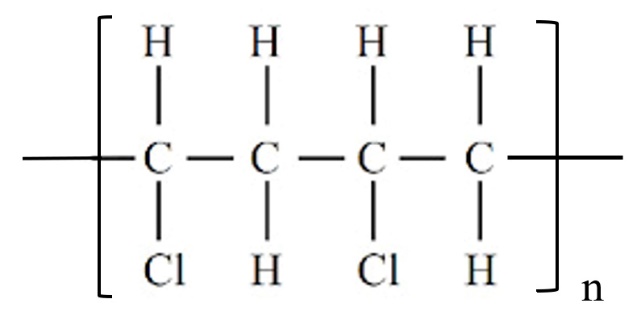 https://www.chemical-minds.comCompound letterNameReagents requiredAethanoic acid1st: warm with aqueous H2SO4 to produce ethanol2nd: oxidise ethanol using acidified KMnO4 or K2Cr2O7BchloroetheneHClCethane-1,2,dioloxidise with acidified KMnO4Dpolyethene high temperature and high pressure using a catalystEethanolwarm with aqueous H2SO4 to produce ethanolF1,2-dichloroethanereact with Cl2 